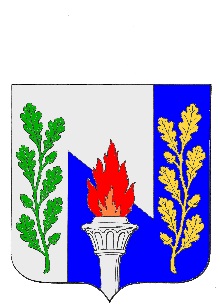 Тульская областьМуниципальное образование рабочий поселок ПервомайскийЩекинского районаСОБРАНИЕ ДЕПУТАТОВот «21» февраля 2018 года 						№59-224Решениео внесении изменений в Решение Собрания депутатов МО р.п. Первомайский Щекинского района от «19» декабря 2017 года №56-214 «О бюджете муниципального образования рабочий поселок Первомайский Щекинского района на 2018 годи на плановый период 2019 и 2020 годов»В соответствии со статьями 27, 51 Устава муниципального образования рабочий поселок Первомайский Щекинского район, статьей 25 «Положения о бюджетном процессе в муниципальном образовании рабочий поселок Первомайский», Собрание депутатов муниципального образования рабочий поселок Первомайский РЕШИЛО:Статья 1. Внести в Решение Собрания депутатов МО р.п. Первомайский Щекинского района от 19.12.2017 года №56-214 «О бюджете муниципального образования рабочий поселок Первомайский Щекинского района на 2018 год и на плановый период 2019 и 2020 годов» следующие изменения:часть 1 статьи 1 изложить в следующей редакции:«1. Утвердить основные характеристики бюджета муниципального образования рабочий поселок Первомайский Щекинского района (далее – бюджет муниципального образования) на 2018 год:1) общий объем доходов бюджета муниципального образования в сумме 96 875,2 тыс. рублей;2) общий объем расходов бюджета муниципального образования в сумме 123 425,6 тыс. рублей;3) дефицит бюджета муниципального образования в сумме 26 550,4 тыс. рублей.»дополнить статью 4 частями 2 - 3 следующего содержания:«2. Утвердить объем безвозмездных поступлений от негосударственных организаций в бюджет муниципального образования в 2018 году в сумме 24,0 тыс. рублей.3. Утвердить объем возврата остатков субсидий, субвенций и иных межбюджетных трансфертов, имеющих целевое назначение, прошлых лет из бюджета муниципального образования Щекинский район в 2018 году в сумме 14,0 тыс. рублей».статью 7 изложить в следующей редакции:Утвердить объем бюджетных ассигнований дорожного фонда муниципального образования рабочий поселок Первомайский Щекинского района на 2018 год в сумме 16 804,6 тыс. рублей, на 2019 год в сумме 16 861,3 тыс. рублей, на 2020 год в сумме 16 990,5 тыс. рублей, согласно приложению 11 к настоящему Решению.»часть 1 статьи 15 дополнить абзацем следующего содержания:«Установить, что остатки средств бюджета муниципального образования на начало текущего финансового года в сумме 26 550,4 тыс. рублей направляются в текущем финансовом году:- на оплату кредиторской задолженности по бюджетным обязательствам в пределах доведенных лимитов 2017 года в сумме 142,0 тыс. рублей; - на увеличение бюджетных ассигнований текущего финансового года в сумме 26 407,4 тыс. рублей;- на реализацию проекта «Формирование современной городской среды» в сумме 1,0 тыс. рублей (остаток безвозмездных поступлений от денежных пожертвований, предоставляемых негосударственными организациями и физическими лицами)»Приложение 1 к Решению Собрания депутатов МО р.п. Первомайский Щекинского района от 19.12.2017 года №56-214 «О бюджете муниципального образования рабочий поселок Первомайский Щекинского района на 2018 год и на плановый период 2019 и 2020 годов» исключить.Приложения 4, 5, 6, 7, 8, 9, 10, 11, 14 изложить в редакции приложений 1, 2, 3, 4, 5, 6, 7, 8, 9 к настоящему Решению.Настоящее Решение подлежит опубликованию в информационном бюллетене «Первомайские вести» и разместить на официальном сайте МО р.п. Первомайский Щекинского района http://pervomayskiy-mo.ru. Решение вступает в силу со дня официального опубликования.301212, Тульская обл., Щекинский район, р.п. Первомайский, пр. Улитина, д.12Статья 7.Дорожный фонд муниципального образования рабочий поселок Первомайский Щекинского районаСтатья 2.Вступление в силу настоящего Решения Глава муниципального образования рабочий поселок Первомайский М. А. Хакимов